ОСНОВНО УЧИЛИЩЕ “СВ. СВ. КИРИЛ И МЕТОДИЙ”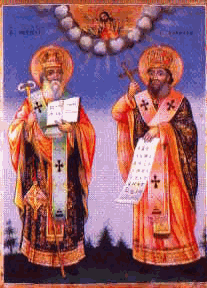 6600 гр. Кърджали                                                                                            директор: 0361/ 6 53 97гр. Кърджали,                                                                              тел./факс: 0361/6 59 26, 0361/2 27 33ул. “Ген. Чернозубов” № 19                     web: www.svetii-kardjali.org ; e-mail ou_svetii_kj@abv.bg                                                                  УТВЪРЖДАВАМ: /п/                                                                       ДИРЕКТОР:                                                                                                                    МАРИЯНА ПЕЕВАГРАФИКЗА ПРОВЕЖДАНЕ НА ИНОВАТИВНИ УРОЦИ ПО БЪЛГАРСКИ ЕЗИК И ЛИТЕРАТУРАВЪВ  II „А“  КЛАСУЧЕБНА 2018-2019 ГОДИНА				                                                                  Изготвил:                                                                                                                          Кр. РайковскаОСНОВНО УЧИЛИЩЕ “СВ. СВ. КИРИЛ И МЕТОДИЙ”6600 гр. Кърджали                                                                                            директор: 0361/ 6 53 97гр. Кърджали,                                                                              тел./факс: 0361/6 59 26, 0361/2 27 33ул. “Ген. Чернозубов” № 19                     web: www.svetii-kardjali.org ; e-mail ou_svetii_kj@abv.bg                                                                  УТВЪРЖДАВАМ: /п/                                                                       ДИРЕКТОР:                                                                                                                    МАРИЯНА ПЕЕВАГРАФИКЗА ПРОВЕЖДАНЕ НА ИНОВАТИВНИ УРОЦИ ПО БЪЛГАРСКИ ЕЗИК И ЛИТЕРАТУРАВ V „А“  КЛАСУЧЕБНА 2018-2019 ГОДИНАИзготвил:М. СтояноваОСНОВНО УЧИЛИЩЕ “СВ. СВ. КИРИЛ И МЕТОДИЙ”6600 гр. Кърджали                                                                                            директор: 0361/ 6 53 97гр. Кърджали,                                                                              тел./факс: 0361/6 59 26, 0361/2 27 33ул. “Ген. Чернозубов” № 19                     web: www.svetii-kardjali.org ; e-mail ou_svetii_kj@abv.bg                                                                   УТВЪРЖДАВАМ:  /п/                                                                       ДИРЕКТОР:                                                                                                                    МАРИЯНА ПЕЕВАГРАФИКЗА ПРОВЕЖДАНЕ НА ИНОВАТИВНИ УРОЦИ ПО БЪЛГАРСКИ ЕЗИК И ЛИТЕРАТУРАВ V „Б“  КЛАСУЧЕБНА 2018-2019 ГОДИНАИзготвил:М. ПоповаОСНОВНО УЧИЛИЩЕ “СВ. СВ. КИРИЛ И МЕТОДИЙ”6600 гр. Кърджали                                                                                            директор: 0361/ 6 53 97гр. Кърджали,                                                                              тел./факс: 0361/6 59 26, 0361/2 27 33ул. “Ген. Чернозубов” № 19                     web: www.svetii-kardjali.org ; e-mail ou_svetii_kj@abv.bg                                                             УТВЪРЖДАВАМ:  /п/                                                                       ДИРЕКТОР:                                                                                                                    МАРИЯНА ПЕЕВАГРАФИКЗА ПРОВЕЖДАНЕ НА ИНОВАТИВНИ УРОЦИ ПО МАТЕМАТИКАВ V „А“  КЛАСУЧЕБНА 2018-2019 ГОДИНАИзготвил:В.  СарловаОСНОВНО УЧИЛИЩЕ “СВ. СВ. КИРИЛ И МЕТОДИЙ”6600 гр. Кърджали                                                                                            директор: 0361/ 6 53 97гр. Кърджали,                                                                              тел./факс: 0361/6 59 26, 0361/2 27 33ул. “Ген. Чернозубов” № 19                     web: www.svetii-kardjali.org ; e-mail ou_svetii_kj@abv.bg                                                                   УТВЪРЖДАВАМ:  /п/                                                                       ДИРЕКТОР:                                                                                                                    МАРИЯНА ПЕЕВАГРАФИКЗА ПРОВЕЖДАНЕ НА ИНОВАТИВНИ УРОЦИ ПО МАТЕМАТИКАВ V „Б“  КЛАСУЧЕБНА 2018-2019 ГОДИНАИзготвил:А. ДибековОСНОВНО УЧИЛИЩЕ “СВ. СВ. КИРИЛ И МЕТОДИЙ”6600 гр. Кърджали                                                                                            директор: 0361/ 6 53 97гр. Кърджали,                                                                              тел./факс: 0361/6 59 26, 0361/2 27 33ул. “Ген. Чернозубов” № 19                     web: www.svetii-kardjali.org ; e-mail ou_svetii_kj@abv.bg                                                                  УТВЪРЖДАВАМ: /п/                                                                       ДИРЕКТОР:                                                                                                                    МАРИЯНА ПЕЕВАГРАФИКЗА ПРОВЕЖДАНЕ НА ИНОВАТИВНИ УРОЦИ ПО ИНФОРМАЦИОННИ ТЕХНОЛОГИИ В V „А“ и V „Б“КЛАСУЧЕБНА 2018-2019 ГОДИНАИзготвил:Н. ХабиловаОСНОВНО УЧИЛИЩЕ “СВ. СВ. КИРИЛ И МЕТОДИЙ”6600 гр. Кърджали                                                                                            директор: 0361/ 6 53 97гр. Кърджали,                                                                              тел./факс: 0361/6 59 26, 0361/2 27 33ул. “Ген. Чернозубов” № 19                     web: www.svetii-kardjali.org ; e-mail ou_svetii_kj@abv.bg                                                                  УТВЪРЖДАВАМ: /п/                                                                       ДИРЕКТОР:                                                                                                                    МАРИЯНА ПЕЕВАГРАФИКЗА ПРОВЕЖДАНЕ НА ИНОВАТИВНИ УРОЦИ ПО ЧОВЕКЪТ И ПРИРОДАТА В V „А“ и V „Б“ КЛАСУЧЕБНА 2018-2019 ГОДИНАИзготвил:Яна Милушева№ДатаСрокТемаКлас131.10.2018 г.I срокДар от сърце. Българска народна приказкаII „А“203.12.2018 г.I срокСнежанка. Братя ГримII „А“309.01.2019 г.I срокЗная как да използвам изреченията в речтаII „А“404.02.2019 г.I срокЗайовата къща. Чешка приказкаII „А“513.02.2019 г.II срокМога да изговарям и пиша правилно глаголитеII „А“625.02.2019 г.II срокЗимата, пролетта и детето. Елисавета БагрянаII „А“718.03.2019 г.II срокЗная как да откривам рода и числото на съществителното имеII „А“817.04.2019 г.II срокПриказка за великденското яйце. Народна приказкаII „А“908.05.2019 г.II срокПознавам частите на речтаII „А“1015.05.2019 г.II срокКакво научих за звуковете, думите и изреченията в българския езикII „А“№Дата на провежданеСрокТема ТемаКлас111.10.2018I   срок17Официално и неофициално общуване .V „А“217.10.2018I   срок23Семейството на боговете олимпийци.V „А“307.11.2018I   срок38Митологичен модел на света.V „А“415.11.2018I   срок44Борбата между доброто и злото според фолклорната легенда“Как била създадена Земята“.V „А“517.12.208I   срок66Звукови промени.Подвижно Ъ и непостоянно Ъ.V „А“606.02.2019II срок89Фолклорен традиционен празничен календар.V „А“705.03.2019II срок109Заклинанията на гнева и благословиите на любовта в „Легенда за Рома“.V „А“826.03.2019II срок126Главни части на простото изречение. Членуване на подлога в изречението.V „А“924.04.2019II срок138Грозно ли е грозното патенце? в „Грозното патенце“.V „А“1013.05.2019II срок146Думата като част на речта и като част на изречението.V „А“№СрокДата на провежданеТемаКлас1.I срок17.10.2018Как Бог сътворява света и човека според БиблиятаV „Б“2.I срок30.10.2018Грехът, познанието и наказанието според библейския разказ за Началото на светаV „Б“3.I срок21.11.2018Вълшебното във фолклорната приказка „Тримата братя и златната ябълка“V „Б“4.I срок08.01.2019Фолклорен/традиционен календарV „Б“5.I срок09.01.2019ВеликденV „Б“6.I срок16.01.2019Курбан байрамV „Б“7.I срок22.01.2019ГергьовденV „Б“8.II срок11.02.2019 г.От „робския дом“до „хайдушкото сборище“V „Б“9.II срок25.02.2019 г.Заклинанията на гнева и благословиите на любовта.V „Б“10.II срок16.05.2019 г.Разнообразието на ценности, герои и  поуки в различните разкази за човека и светаV „Б“№СрокУчебна седмица/ДатаТемаКлас1.I срок5/16.10.2018 г.17. Обобщение на темата „Делимост"V „А“2.I срок11/29.11. 2018 г.42. Действия с обикновени дроби  Упражнение V „А“3.I срок12/06.12.2018 г.46. Част от число. Практически задачиV „А“4.I срок12/10.12.2018 г.47. Обобщение на темата „Обикновени дроби“V „А“5.II срок19/15.02.2019 г.73. Действия с десетични дроби. Намиране на неизвестен множител, делимост и делител. Упражнение V „А“6.II срок21/05.03.2019 г.83. Процент. Практически задачи V „А“7.II срок23/12.03.2019 г.89. Представяне на  данни. Работа с диаграмиV „А“8.II срок29/02.05.2019 г.114. Обобщение на темата „Основни геометрични фигури“V „А“9.II срок33/04.06.2019 г.130. Обобщение на темата „Геометрични тела"V „А“10.II срок34/14.06.2019 г.136. Изходно ниво. Тест-реални практически ситуацииV „А“№УрокСрокДата на провежданеТема на урочната единицаКлас130I срок09.11.2018 г.Събиране на обикновени дроби с различни знаменателиV „Б“239I срок26.11.2018 г.Деление на обикновени дробиV „Б“343I срок03.12.2018 г.Част от числоV „Б“451I срок17.12.2018 г.Четени и записване на десетични дробиV „Б“575IIсрок12.02.2019 г.Решаване на текстови задачиV „Б“680IIсрок19.02.2019 г.Процент. ОпределениеV „Б“796IIсрок20.03.2019 г.Височини в триъгълникV „Б“8100IIсрок27.03.2019 г.Лице на правоъгълен триъгълникV „Б“9107IIсрок16.04.2019 г.Лице на успоредникV „Б“10111IIсрок 23.04.2019 г.Лице на трапецV „Б“№СрокУчебна седмица/ Дата на провежданеТемаКлас1.I срок8 седмица06.11.2018 г.Изпращане и получаване на електронно писмо. Упражнение.V „А“2.I срок10 седмица20.11.2018 г.Работа в интернет. УпражнениеV „Б“3.I срок16 седмица15.01.2019 г.Преобразуване на графично изображение. ОтпечатванеV „А“4.I срок17 седмица22.01.2019 г.Създаване на визуален проект по тема. УпражнениеV „Б“5.IIсрок20 седмица15.02.2019 г.Основни понятия при компютърната текстообработка. Структурни елементи на текстов файлV „Б“6.IIсрок21 седмица21.02.2019 г.Правила при компютърна обработка на текстове. Редактиране на текстV „А“7.IIсрок26 седмица29.03.2019 г.Електронни таблици. Предназначение и основни елементи. Експериментиране с данниV „Б“8.IIсрок27 седмица12.04.2019 г.Диаграми. Графично представяне на таблични данниV „А“9.IIсрок31 седмица17.05.2019 г.Проектиране и създаване на презентация по тема. УпражнениеV „Б“10.IIсрок32 седмица31.05.2019 г.Компютърна презентация. Работа в екип. УпражнениеV „А“№СрокДата на провежданеТемаКлас1.I  срок03.10.2018 г.Строеж на веществатаV „Б“2.I  срок19.10. 2018 г.Значение на топлинните явленияV „А“3.I  срок14.11.2018 г.Земята и Слънчевата системаV „А“4.I  срок06.12.2018 г.Изследване на свойствата на смеситеV „Б“5.I  срок11.12.2018 г.Разделяне на смесиV „А“6.I  срок06.02.2019 г.Изследване на разтворимостта на веществата във водаV „Б“7.II срок18.02.2019 г.Клетката – основна градивна единица на организмитеV „А“8.II срок15.03.2019 г.Хранене на животнитеV „Б“9.II срок08.05.2019 г.Здравословно храненеV „А“10.II срок07.06.2019 г.Опазване и укрепване здравето на човекаV „Б“